Narrandera Ex-Servicemen’s Club LtdANTI MONEY LAUNDERING & COUNTER TERRORISM POLICY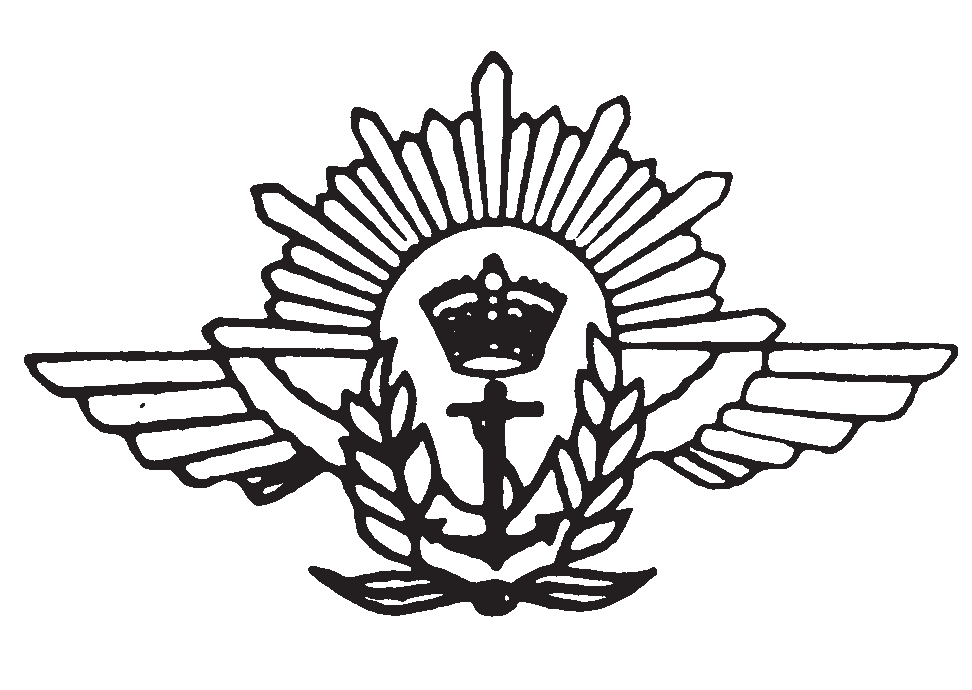 The Narrandera Ex-Servicemen’s Club is committed to combating Money Laundering and the Financing of Terrorism by adopting a four step strategy to deal with AML/CTThe four process steps are to:identifyanalysemonitorreportThe Narrandera Ex-Servicemen’s Club is opposed to the crimes of money laundering and terrorist financing and does not tolerate the use of our products and services for either of these purposes.The Narrandera Ex-Servicemen’s Club will not tolerate the use of the Club’s premises for the use or supply of illicit drugs and/or the trafficking of stolen goods.The Narrandera Ex-Servicemen’s Club will train and assign staff with clear AML/CTF responsibilities, relevant to their respective roles.The Narrandera Ex-Servicemen’s Club will encourage a culture of non-acceptance of suspicious behaviour encompassing office bearers, management and staff.The Narrandera Ex-Servicemen’s Club will monitor measure and report any AML/CT activity, and take all necessary steps to ensure compliance with the Act.The Narrandera Ex-Servicemen’s Club will report actual or suspected criminal activity to the police.The Narrandera Ex-Servicemen’s Club will ensure its business processes and systems are subject to regular scrutiny to ensure that money laundering and terrorist financing risks are mitigated and/or reported to the relevant authorities. 